Publicado en Olloki el 27/09/2016 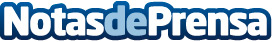 La responsabilidad de los pacientes en el cuidado de su salud dentalHace unos días se anunció que el sistema sanitario del Reino Unido tenía previsto retrasar las operaciones rutinarias de personas obesas o fumadoras hasta que cumplieran con determinadas condiciones de salud, como la reducción de peso o el hecho de dejar de fumar. No se sabe si la decisión, muy controvertida, se llevará finalmente a la práctica, pero en el fondo de ella hay una cuestión que cada vez tiene más importancia en el mundo desarrollado: ¿Hasta qué punto somos responsables de nuestra propia salud?Datos de contacto:Carlos Sotelo Enríquez620217663Nota de prensa publicada en: https://www.notasdeprensa.es/la-responsabilidad-de-los-pacientes-en-el Categorias: Medicina Sociedad Navarra Ocio para niños Odontología http://www.notasdeprensa.es